Wahat-Al-Farah Association for special needs, kindly requests you to submit your price quotation(s) for the purchase and installation of equipment for the psychomotor skills room as detailed below in the financial offer form of this RFQ# PSY-WAFSCL001-24IMPORTANT NOTE  Wahat-Al-Farah may choose to bid to one or two bidders based on the necessary.All Bids received in pencil will be disqualified.Wahat-Al-Farah reserve the right to correct any miscalculation on the bid form. WAF the right to cancel any item from this RFQ and adjust the quantity based on budget availability.N.B: It is essential that all proposed items be of high quality, durable, and known brand.RFQ INSTRUCTIONSSubmission of Bid:Bidders are requested to submit their offer in response to this request for quotation to the following email address Youssef.bssawmai@gmail.com by June 18, 2024, along with all of the documents listed below.The Envelope should include the following Documents:    This RFQ all the pages should be signed and stamped.Financial offer form fully and accurately filled in, signed and stamped. Copy of company registration. MandatoryCopy of tax registration (Ministry of Finance). Copy of VAT registration (Ministry of Finance)REQUEST FOR QUOTATIONRequest for quotation details:Request for quotation details:RFQ #: PSY-WAFSCL001-24RFQ Issuing Date: June 10, 2024RFQ Closing Date 18 June,  2024/3:00 p.m. Beirut Local timeQuestion regarding the RFQ:All question should be submitted via email to the following email address youssef.bssawmai@gmail.com (contact person: Youssef Bssawmai)Currency of Bid (3-letter code):USDBid Validity Period (days): 60 DayRequired Delivery Date: Before the end of JulyRequired Delivery Destination: Bkeftine-El-Koura-Lebanon Required Delivery Terms: Payment terms :Bank Note upon delivery the goodsFinancial Offer formFinancial Offer formFinancial Offer formFinancial Offer formFinancial Offer formFinancial Offer formFinancial Offer formFinancial Offer formFinancial Offer formWahat-Al-Farah Association for special needs TO COMPLETEWahat-Al-Farah Association for special needs TO COMPLETEWahat-Al-Farah Association for special needs TO COMPLETEWahat-Al-Farah Association for special needs TO COMPLETEWahat-Al-Farah Association for special needs TO COMPLETEBIDDER TO COMPLETEBIDDER TO COMPLETEBIDDER TO COMPLETEBIDDER TO COMPLETEItem No.Item DescriptionUOMQTYQTYItem /Milestone Offered Model Name, Model, UOM and (Full Descriptions if different than what is required in the required technical description)Item /Milestone Offered Model Name, Model, UOM and (Full Descriptions if different than what is required in the required technical description)Unit Price  include delivery and installation fees (USD)Total Price  include delivery and installation fees (USD)1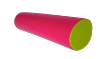 Cylinder 2 L120*30 cmPcs112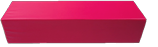 Extra-Long Cube L 120 cm *W 30 cm * H 30 cmPcs223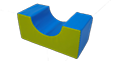 Bridge 1 L 60 cm *W 30 cm * H 30 CMPcs224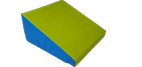 Trapezium 60 cm *60 cm *H30 cm & 7 cmPcs 1 15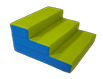 3 Steps 60 cm * 60 cm * H 30 Steps Dim 20 cmPcs116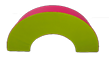 Half Circle Diam 120 cm Thickness 30 cm Diameter from inside 60 cmPcs 117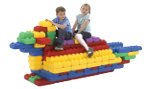 EDU Farm Big Block (48Pcs) EB-3048Pcs118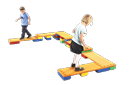 EDU Farm Big Block (29Pcs) EB-3029Pcs119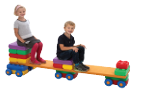 EDU Farm Big Block (29Pes) EB-4029Pcs2210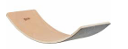 Balance board nature with felt bottomPcs2211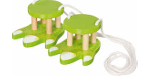 Stilt Dinosaur FeetPcs2212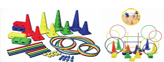 ZK05901- Solar sensor combination size 100 pcs/ 120pcsPcs1113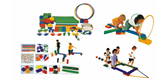 ZK05902- Vientiane Combination size: 71.5x81x15 cmPcs1114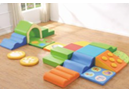 ZK06602- Combination game play size: 360x240x70 cmPcs1115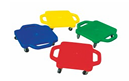 ZK06103- Scooter size: 45x50 cmPcs4416Wall protection height (1 U.)M2303017Floor rubber protection 50x50 cm (Per square meter)M2525218Comfy seats Made of leather and durable high density foam color any of your choice. Dim:100*50cmPcs66SUBTOTAL:SUBTOTAL:VAT 11%:VAT 11%:TOTAL:TOTAL:Delivery Lead Time: (From receipt of Purchase Order)  Delivery Lead Time: (From receipt of Purchase Order)  Delivery Lead Time: (From receipt of Purchase Order)  Delivery Lead Time: (From receipt of Purchase Order)  Delivery Lead Time: (From receipt of Purchase Order)  (Calendar) days(Calendar) days(Calendar) daysBid Validity Period:  Your Bid must be valid as stated on the Request for Quotation Details. Bids not meeting the Bid Validity Period may be disqualified.Bid Validity Period:  Your Bid must be valid as stated on the Request for Quotation Details. Bids not meeting the Bid Validity Period may be disqualified.Bid Validity Period:  Your Bid must be valid as stated on the Request for Quotation Details. Bids not meeting the Bid Validity Period may be disqualified.Bid Validity Period:  Your Bid must be valid as stated on the Request for Quotation Details. Bids not meeting the Bid Validity Period may be disqualified.Bid Validity Period:  Your Bid must be valid as stated on the Request for Quotation Details. Bids not meeting the Bid Validity Period may be disqualified.(Calendar) days(Calendar) days(Calendar) daysSupplier Payment Modality: Bid not meeting Wahat al farah payment terms may be disqualifiedSupplier Payment Modality: Bid not meeting Wahat al farah payment terms may be disqualifiedSupplier Payment Modality: Bid not meeting Wahat al farah payment terms may be disqualifiedSupplier Payment Modality: Bid not meeting Wahat al farah payment terms may be disqualifiedSupplier Payment Modality: Bid not meeting Wahat al farah payment terms may be disqualifiedSupplier Expected delivery date: delivery date not meeting the Required Delivery Date Mentioned in The RFQ details may be disqualified.Supplier Expected delivery date: delivery date not meeting the Required Delivery Date Mentioned in The RFQ details may be disqualified.Supplier Expected delivery date: delivery date not meeting the Required Delivery Date Mentioned in The RFQ details may be disqualified.Supplier Expected delivery date: delivery date not meeting the Required Delivery Date Mentioned in The RFQ details may be disqualified.Supplier Expected delivery date: delivery date not meeting the Required Delivery Date Mentioned in The RFQ details may be disqualified.Supplier name: as per the registration paperSupplier name: as per the registration paperSupplier name: as per the registration paperSupplier name: as per the registration paperSupplier name: as per the registration paperSubmission Date:Submission Date:Submission Date:Submission Date:Submission Date:Signature & Stamp:  Company Stamp onlySignature & Stamp:  Company Stamp onlySignature & Stamp:  Company Stamp onlySignature & Stamp:  Company Stamp onlySignature & Stamp:  Company Stamp only